Новый год в Казани    Стоимость тура на 1 человека в рублях: * Красные цены действуют при покупке до 15.11.2021Скидки:- для туристов из Удмуртии (Воткинск, Ижевск, Можга): 300 руб;- за последний ряд в автобусе: 200 руб.* дети 2-6 лет без предоставления отдельного спального места (завтрак включен). При необходимости спального места нужно бронировать по тарифу «Школьники».Дополнительно по желанию:- за 1-но местное размещение 1800 руб.- второе место в автобусе для комфортного проезда 4000 руб/чел- новогодний банкет в отеле "Амакс Сафар" (стоимость позже)- посещение аквапарка "Ривьера", дополнительных музеев, которые не входят в программу.
  В стоимость включено:Проезд на комфортабельном туристическом автобусе;Питание по программе (3 завтрака, 2 обеда);Экскурсии по программе тура и входные билеты на объекты (обзорная экскурсия по Казани; экскурсия «Белокаменная крепость»,  экскурсия по Баумана, экскурсия «мельница Туган Авылым» с мастер классом, экскурсия «Овеянная легендами земля», экскурсия в музей чайной культуры «Чайный путь»).Размещение в отеле Амакс Сафар Страховка в автобусе. Необходимые документы для поездки: паспорт, св-во о рождении на детей, мед.полис.О ГОСТИНИЦЕ:Отель "Амакс Сафар" - сайт https://kazan.amaks-hotels.ru/rest/. Адрес отеля: г. Казань, Односторонка Гривки, 1. Оснащение номера: односпальные кровати, тумбочки, шкаф, фен (по запросу), телевизор со спутниковым телевидением, мини-бар (за дополнительную плату), санузел с душевой кабиной, шампунь, гель для душа. Завтрак "шведский стол".Меню уточняется!Холодные закуски:овощной букет 75 гр (свежие огурцы,  помидоры, перец болгарский, зелень, лист салата, лук красный маринованный. французский поцелуй 80 гр (буженина, говядина, сервелат, язык, сыры: фета, российский, маасдам, горчица).средиземноморское побережье 170 гр (маслята, сёмга, кальмар копчёный, оливки, лимон, зелень) евросоюз 138 гр (рулетики из ветчины, бекона, языка с сырной начинкой)салат Мексиканский 80 гр (запечённое куриное филе, фасоль консервированная, лук, кукуруза, перец болгарский, масло растительное)салат Олиье с говядиной 80 гр (говядина, огурцы солёные, горошек зеленый, морковь, лук, яйца, картофель, домашний майонез) фруктовая Феерия 120 гр (киви, апельсин, мандарин, яблоко, груша, мята)Салат (один на выбор): Венгерский Князь 200 гр (язык, говядина, корнишоны, лук, сыр, яйца, помидор, орех грецкий, домашний майонез).Татарстан 200 гр (помидор, соус соевый, домашний майонез, сливки, свежие огурцы, черри, лист салата, запечённое куриное филе)Горячая закуска:Колизей 130 гр (филе куриное, жареные грибы, лук, сыр, яйцо, слоёное тесто, домашний майонез).Горячее блюдо (одно на выбор): Лазурны берег 120/100/60 гр (филе судака, картофель, лук, сыр по имбирно-яблочным сливочнымм соусом).Елисейские поля 232 гр (телятина, грибы, лук, помидоры, сыр, картофель в корзине из слоеного теста).Десерт:торт "Новогодняя сказка" 100 гр (бисквитный с заварным кремом и шоколадом)хлебная корзина 90 гр (бородино, кукурузный, фитнес)Напитки:морс клюквенный 500 млчай с сахаром и лимоном 200 млминеральная вода 500 млВ подарок шампанское и водка, либо вино при заказе стола на 4-х взрослых персон 750/500 мл.1 ДЕНЬ (30.12.2021) ОТПРАВЛЕНИЕ1 ДЕНЬ (30.12.2021) ОТПРАВЛЕНИЕ22.00 22.15 22.40 23.00 23.0523.1023.3023.5000.00   01.00(УДМ)  02.00(УДМ) 03.00(УДМ)  Внимание! Тур сборный. Основной автобус отправляется из Перми, до Перми - на транспорте по количеству туристов (автобус большой на 50 мест, микроавтобус на 20 мест), возможны заезды в города на маршруте (если необходимо забрать туристов).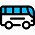 Пермь, ул. Ленина, 53 ДрамТеатрЗакамск, остановка "Ул. Героя Лядова"Краснокамск, ост. ГознакНытва, на отворотеГригорьевский отворот
отворот Кудымкар/Карагай
Очерский отворот (АЗС "Лукойл")
Большая Соснова, кафе "Казачья Застава"
Большая Соснова, кафе "Гавань"Отправление туристов с Удмуртской Республики: день отправления считается следующим после дня старта основного автобуса.Воткинск, на трассе, АЗС Лукойл, ул. Гагарина, 129 Ижевск, ТЦ "Европа", ул. Вадима Сивкова, 150 Можга, кафе "Турист", ул. имени Ф.Я. Фалалеева, 10.В пути игры, викторина,  призы, подарки.2 ДЕНЬ (31.12.2021) КАЗАН. ВСТРЕЧА НОВОГО ГОДА2 ДЕНЬ (31.12.2021) КАЗАН. ВСТРЕЧА НОВОГО ГОДА 08.00  Прибытие в Казань. Завтрак в кафе города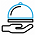  09.00-10.00Автобусная обзорная экскурсия по городу «Новогодняя столица». В ярком новогоднем украшении древний город предстанет в самом его сказочном воплощении! Автобусная экскурсия по историческому центру города, в ходе которой вы познакомитесь с самыми значимыми местами и достопримечательностями древнего, но вечно молодого города: Старо-Татарская слобода, мечеть Марджани, озеро Кабан, Татарский академический театр им. Г. Камала, Развлекательный комплекс «ТуганАвылым», Аллея Славы, памятник первому трамваю Казани, Театр кукол «Экият», площадь Свободы, театр Оперы и балета им. М. Джалиля, Казанский федеральный университет. Посещение Казанского Богородицкого монастыря, где хранится Чудотворная Казанская икона Божьей Матери.10.00-10.30Посещение флагманского магазина-музея «Арыш Мае» от АО "Татспиртпром". Покупка гастрономических брендов Татарстана: национальные мясные деликатесы (кызылык, вяленый гусь, копченые утки, мясо конины), восточные сладости (талкыш каляве, чак-чак), фирменную алкогольную продукцию магазина. На полках магазина представлнена посуда в национальном стиле, куклы ручной работы, национальная одежда и обувь, украшения.10.30-11.30Продолжение обзорной экскурсии. 11.30-12.30Экскурсия «Белокаменная крепость». Казанский Кремль – главная достопримечательность Казани, памятник Всемирного наследия ЮНЕСКО, крепость, с которой началась история города 10 веков назад. В Кремле находится резиденция президента Республики Татарстан, действуют главная Соборная мечеть Кул Шариф и Кафедральный собор Благовещения. Вы узнаете, какие тайны скрывает самая легендарная башня Казани. Отстроенный в разные эпохи по указу российских царей и императоров, а также первого президента Татарстана, Кремль — это история города длиною в несколько эпох. 13.00-14.00Пешеходная экскурсия по ул. Баумана («Казанскому Арбату») – древнейшей улице Казани, главной артерии города, красивейшему месту, гордости Казани. Вашему вниманию предстанут многие памятники архитектуры и исторические здания: памятник Казанскому Коту; карета Екатерины II (копия); Дом печати; Нулевой километр – точка отсчета расстояний от Казани; церковь и колокольня Богоявления; памятник Ф. Шаляпину и др.14.00-15.00  Обед в кафе города с элементами национальной кухни. 15.00Размещение в гостинице "Амакс Сафар". Отдых.21.00-03.00Праздничный банкет с шоу-программой и дискотекой в ресторане «Амакс Сафар-отель».     Специальный гость вечера – зажигательный ведущий вовлечет каждого из вас в свое шоу, чарующий вокал подарит массу положительных впечатлений и эстетическое удовольствие, и, конечно же, всеми любимые Дед Мороз и Снегурочка не дадут скучать никому.     Изысканное меню ресторана Сафар и лично шеф повар гарантируют вам, что с этого вечера никто не уйдет голодным, и даже самый искушенный гурман останется доволен.Мы ждем Вас по адресу: г. Казань, ул. Односторонка Гривки, д.1, ресторан Амакс Сафар отель, 2 этаж.Банкет 31.12.2021 с 21.00 до 03.00 утра. (За дополнительную плату). Информация о банкете будет опубликована после 31.10.21.3 ДЕНЬ (01.01.2022) КАЗАНЬ. СВОБОДНЫЙ ДЕНЬ3 ДЕНЬ (01.01.2022) КАЗАНЬ. СВОБОДНЫЙ ДЕНЬ08.00-11.00  Завтрак в отеле "шведский стол".  Свободный день.
Это отличная возможность, не торопясь, прогуляться по улочкам Казани, увидеть картины Николая Фешина и карету Екатерины II (в Национальном и Художественном музеях), покататься на Казанском метро, посетить татарские кафе и попробовать там домашний чак-чак с чаем на травах. Или, может быть, в аквапарк «Казанская Ривьера»? А для гурманов – супы шулпа и толкач, бэлеши, перемячи, бэккэны, эч-почмаки, сумса с начинкой из мяса, картофеля или каши, десерты катлама, кош-теле и напиток ширбет – всё это нужно успеть попробовать! Уличные гуляния будут проходить практически на каждой площади столицы Татарстана. Для самостоятельно посещения рекомендуем:Кремлевская набережная - это настоящая новогодняя сказка! Представьте себе, новогодняя музыка, веселые люди кругом, огоньки, скульптуры на новогоднюю тему, сказочная каруселька, гирлянды....настоящая улица из гирлянд...и самый длинный каток Казани, протяженностью 1 км. Здесь точно можно найти новогоднее настроение! А еще можно посидеть в уютных кафе и полюбоваться всем этим новогодним праздником. Лучшее время, когда стоит придти на набережную - это вечер, обязательно дождитесь, чтобы зажглись все новогодние огоньки!Главная елка города традиционно устанавливается на площади Тысячелетия. Жителям столицы и гостям города предложат развлекательную программу, включающую в себя дискотеку, задорные конкурсы от Деда Мороза и Снегурочки, концерт с участием известных артистов и местных творческих коллективов.Ледовый городок около Кукольного театра. О, это самое любимое детское место Казани! Перед сказочным замком (театром) вырастает Ледовый городок! Вечером стены его светятся разноцветными огоньками, а в самом городке - скульптуры, горки (и для малышей, и для ребят постарше, есть и такие, где и взрослым захватит дух!) В центре городка всегда стоит нарядная елочка. А еще в ледовых домиках прячутся зимние кафе, на улице можно покататься на лошадях, детских паровозиках и найти много милых новогодних сувениров! 4 ДЕНЬ (02.01.2022) КАЗАНЬ. ЭКСКУРСИИ.4 ДЕНЬ (02.01.2022) КАЗАНЬ. ЭКСКУРСИИ.08.00-10.00  Завтрак в отеле "шведский стол".  10.00Встреча с экскурсоводом. Выезд на экскурсии.10.00-13.00Экскурсия «Овеянная легендами земля» в Раифский Богородицкий мужской монастырь, расположенный в 30 км. от Казани, в заповедном лесу, на берегу дивной красоты озера. Монастырь основан в 17 веке. Его архитектурный ансамбль — один из самых величественных в среднем Поволжье складывался в течение столетий. Основной святыней монастыря является чудотворный Грузинский образ пресвятой Богородицы (XVII в). На территории монастыря расположен освященный патриархом святой источник. 13.30-15.00Экскурсия «Мельница Туган Авылым». Знакомство с татарским деревенским бытом, демонстрация выставки костюмов стилизации Казанского Ханства. По окончании экскурсии каждому гостю в подарок дается сладкий сувенир — чак-чак! Внимание! Мастер класс на выбор: - Мастер класс «Мельница». На выбор – гончар (лепка из глины), кожевник (тиснение по коже), литье (подвески, кольца), лозоплетение, резьба по дереву и выжигание, роспись по дереву и коже, граттаж (воскография), роспись по ткани и воде (эбру), традиционные куклы, плетение (ловцы снов).  - Мастер класс «Татарский костюм». Рассказ об истории татарского костюма и деталях интерьера, демонстрация исторических костюмов и коллекции головных уборов 16-19 века. Подбор исторического костюма (более 50-ти костюмов), фотосессия на подготовленных фотозонах (деревенская, городская и Казанское Ханство), печать фото в подарок!15.00-16.00Обед в кафе города.16.00-17.00Экскурсия в музей чайной культуры «Чайный путь». Музей находится в доме татарской династии купцов Кушаевых, одном из ключевых особняков Старо-Татарской слободы. Экспозиция демонстрирует официальный и альтернативный взгляд на исторические сюжеты и персонажей Великого чайного пути. Это уникальная по объему охватываемых территорий и типологическому разнообразию коллекция посуды и чайной утвари, местные и столичные купеческие интерьеры, церемониальная атрибутика различных чайных традиций (Китай, Япония, Англия, Россия). Экскурсия, в котором готовы раскрыть секреты, о таком популярном на протяжении ни одного века напитке — чай. Гости смогут взаимодействовать с большим количеством арт-объектов и сделать неординарные снимки в различных исторических фотозонах.  Дегустация чая с комплиментом для уважаемых гостей — татарской национальной сладостью «Чак-Чак» на знаменитой чайной веранде усадьбы Кушаевых.17.00-19.00 Посещение магазина «Бахетле», покупка татарских сладостей и продуктов в дорогу в супермаркете домашней еды. 19.00  Отправление в Пермь.5 ДЕНЬ (03.01.2022) ПРИБЫТИЕ В ПЕРМЬ5 ДЕНЬ (03.01.2022) ПРИБЫТИЕ В ПЕРМЬ08.00-10.00Прибытие в ПермьОтель Амакс СафарВзрослыеШкольники, пенсионерыДети 2-6 лет без места в номере2-3-х местный(удобства в номере)1120011700110001150083008800